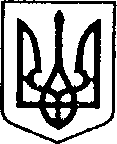 УКРАЇНАЧЕРНІГІВСЬКА ОБЛАСТЬН І Ж И Н С Ь К А    М І С Ь К А    Р А Д АВ И К О Н А В Ч И Й    К О М І Т Е ТР І Ш Е Н Н ЯВід 25.01.2024р. м. Ніжин                                             № 50Про встановлення статусу дитини,яка постраждалавнаслідоквоєннихдій та збройнихконфліктівВідповідно до пункту б статті 34, статей51, 52, 53, 59, 73 Закону України «Про місцеве самоврядування в Україні»,Регламенту виконавчого комітету Ніжинської міської ради VIII скликання, затвердженого рішенням Ніжинської міської ради Чернігівської області від 24 грудня 2020 року № 27-4/2020, частини 6 статті 30¹ Закону України «Про охорону дитинства»,Порядку надання статусу дитини, яка постраждала внаслідок воєнних дій тазбройних конфліктів, затвердженого постановою Кабінету Міністрів України «Про затвердження Порядку надання статусу дитини, яка постраждала внаслідок воєнних дій та збройних конфліктів» від 05 квітня 2017 року № 268 (зі змінами), розглянувши пропозиції комісії з питань захиступрав дитини (Протокол комісії з питань захисту прав дитини від 15 січня 2024 року № 1), виконавчий комітет міської ради вирішив:1.Встановити статус дитини, яка постраждала внаслідок воєнних дійта збройних конфліктів, а саме: зазнала психологічного насилля:1.1 Неповнолітній ххх1.2. Малолітньому ххх1.3. Неповнолітній ххх1.4. Малолітньому  ххх1.5. Неповнолітньому ххх1.6. Малолітньому ххх1.7. Малолітньому ххх1.8. Малолітньому ххх х1.9. Малолітній хххх х1.10Малолітньому хххх1.11. Малолітньому хххх1.12. Малолітній ххх1.13. Неповнолітньому ххх1.14. Малолітньому ххх1.15. Малолітній ххх1.16. Неповнолітній ххх1.17. Неповнолітній хххх1.18. Малолітній хххх1.19.Малолітньому хххх1.20.Неповнолітньому хххх1.21. Малолітній хххх1.22. Неповнолітній хххх1.23. Малолітній ххх1.24Малолітній ххх1.25. Малолітньому хххх1.26. Повнолітньому хххх1.27. Малолітній ххххх1.28.Малолітньому хххх1.29. Малолітньому хххх1.30. Малолітній хххх1.31.Малолітній хххх1.32. Малолітній хххх1.33. Малолітньому ххххх1.34. Малолітньому хххх1.35. Малолітній хххх1.36. Малолітній хххх1.37. Малолітній ххх1.38. Малолітньому ххх1.39.Малолітній хххх1.40.Малолітньому хххх1.41. Малолітньому хххх1.42. Малолітньому хххх1.43. Малолітньому хххх1.44Малолітньому хххх1.45.Повнолітньому хххх1.46. Малолітньому хххх1.47. Малолітній хххх1.48. Неповнолітньому хххх1.49. Малолітній хххх1.50. Малолітній хххх1.51. Неповнолітньому хххх1.52. Малолітній хххх1.53. Малолітній хххх1.54.Малолітній хххх1.55. Неповнолітній хххх1.56. Малолітній хххх1.57. Малолітній хххх1.58. Малолітній хххх1.59. Малолітньому хххх1.60. Малолітній хххх1.61. Малолітньому ххх1.62. Малолітньому хххх1.63. Малолітній хххх1.64. Малолітньому хххх1.65. Малолітньому ххх1.66. Малолітній хххх1.67. Малолітній хххх1.68. Малолітньому хххх1.69. Повнолітньому ххх1.70. Малолітній ххх1.71. Малолітньому хххх1.72. Малолітній хххх1.73. Малолітній хххх1.74. Неповнолітньому хххх1.75.Малолітній  ххх1.76. Малолітньому хххх1.77. Неповнолітньому хххххх1.78.Малолітньому хххххх1.79. Малолітньому ххххххх1.80. Малолітній ххххх1.81. Малолітньому хххх1.82.Малолітньому хххх1.83.Малолітній хххх1.84Малолітній хххх1.85. Малолітній ххх1.86. Малолітній ххххх1.87.Малолітньому ххххх1.88. Повнолітній хххххххх1.89. Неповнолітній ххххх190. Малолітньому хххххх1.91. Малолітньому хххх1.92. Малолітньому хххх1.93. Малолітньому ххх1.100. Неповнолітньому хххх1.101. Малолітній хххх1.102. Малолітньому хххх1.103. Неповнолітньому хххх1.104. Неповнолітній ххх1.105. Малолітньому хххх1.106. Малолітній хххх1.107. Малолітній хххх1.108. Малолітній хххх1.109. Малолітньому хххх1.110.Малолітній хххх1.111.Малолітньому ххх1.112. Малолітній хххх1.113. Неповнолітньому хххх1.114. Неповнолітньому хххх1.115. Малолітній хххх1.116. Неповнолітньому хххх1.117. Малолітньому хххх1.118. Малолітньому хххх1.119. Малолітньому  хххх 1.120. Неповнолітній хххх1.121. Неповнолітньому хххх1.122. Малолітній хххх1.123. Малолітньому ххх1.124. Неповнолітній хххх1.125. Малолітній хххх1.126. Малолітній хххх1.127. Малолітній хххх1.128.Малолітній ххх1.129. Малолітньому хххх1.130. Малолітньомуххх1.131. Малолітньому хххх1.132. Неповнолітній хххх1.133. Малолітнній хххх1.134. Малолітній ххх1.135.Неповнолітній ххх1.136. Неповнолітньому хх1.137.Малолітньомуххххх2. Начальнику служби у справах дітей Наталії Рацин забезпечити оприлюднення даного рішення на офіційному сайті міської ради протягом 5 робочихднів з дня йогоприйняття.3. Контроль за виконанням рішення покласти на заступника міського голови з питань діяльності виконавчих органів ради Ірину Грозенко.Головуючий на засіданні виконавчого комітетуНіжинської міської радиперший заступник міського головиз питань діяльності виконавчих органів ради                     Федір ВОВЧЕНКОПояснювальна запискадо проекту рішення «Про встановлення статусу дитини,яка постраждала внаслідок воєннихдій та збройних конфліктів»Відповідно до пункту б статті 34, статей 51, 52, 53, 59, 73 Закону України «Про місцеве самоврядування в Україні»,Регламенту виконавчого комітету Ніжинської міської ради VIII скликання, затвердженого рішенням Ніжинської міської ради Чернігівської області від 24 грудня 2020 року № 27-4/2020, частини 6 статті 30¹ Закону України «Про охорону дитинства»,Порядку надання статусу дитини, яка постраждала внаслідок воєнних дій тазбройних конфліктів, затвердженого постановою Кабінету Міністрів України «Про затвердження Порядку надання статусу дитини, яка постраждала внаслідок воєнних дій та збройних конфліктів» від 05 квітня 2017 року № 268 (зі змінами), розглянувши пропозиції комісії з питань захиступрав дитини, захищаючи інтереси дитини виконавчий комітет Ніжинської міської ради, як орган опіки та піклування, встановлює статус дитини, яка постраждала внаслідок воєнних дійта збройних конфліктів.Даний проект рішення містить інформацію, яка належить до конфіденційної та без згоди осіб, яких вона стосується, опублікуванню не підлягає відповідно до статті 32 Конституції України, статей 301, 302 Цивільного кодексу України, Закону України «Про доступ до публічної інформації» №2939-VIвід 13.01.2011р., «Про захист персональних даних» №2297-VIвід 01.06.2010 р..Даний проект рішення потребує дострокового розгляду, оскільки рішення стосується соціально-правового захисту дітей.	Враховуючи вищевикладене, проект рішення «Про встановлення статусу дитини,яка постраждала внаслідок воєннихдій та збройних конфліктів»може бути розглянутий на засіданні виконавчого комітету з позитивним вирішенням питання.	Доповідати проект рішення Про встановлення статусу дитини,яка постраждала внаслідок воєннихдій та збройних конфліктів»на засіданні виконавчого комітету Ніжинської міської ради буде начальник служби у справах дітей Наталія РАЦИН.Начальник служби у справах дітей                                     Наталія РАЦИНВізують:Начальник службиу справахдітей			Наталія РАЦИНЗаступник міськогоголовиз питаньдіяльностівиконавчихорганів ради		Ірина ГРОЗЕНКОКеруючий справамивиконавчого комітету Ніжинської міської ради		Валерій САЛОГУБНачальник відділуюридично-кадровогозабезпечення			В’ячеслав ЛЕГА